Утверждено приказом заведующего МБДОУ «Детский сад «Светлячок» г.Строитель» от 31.08.2023г. №__178_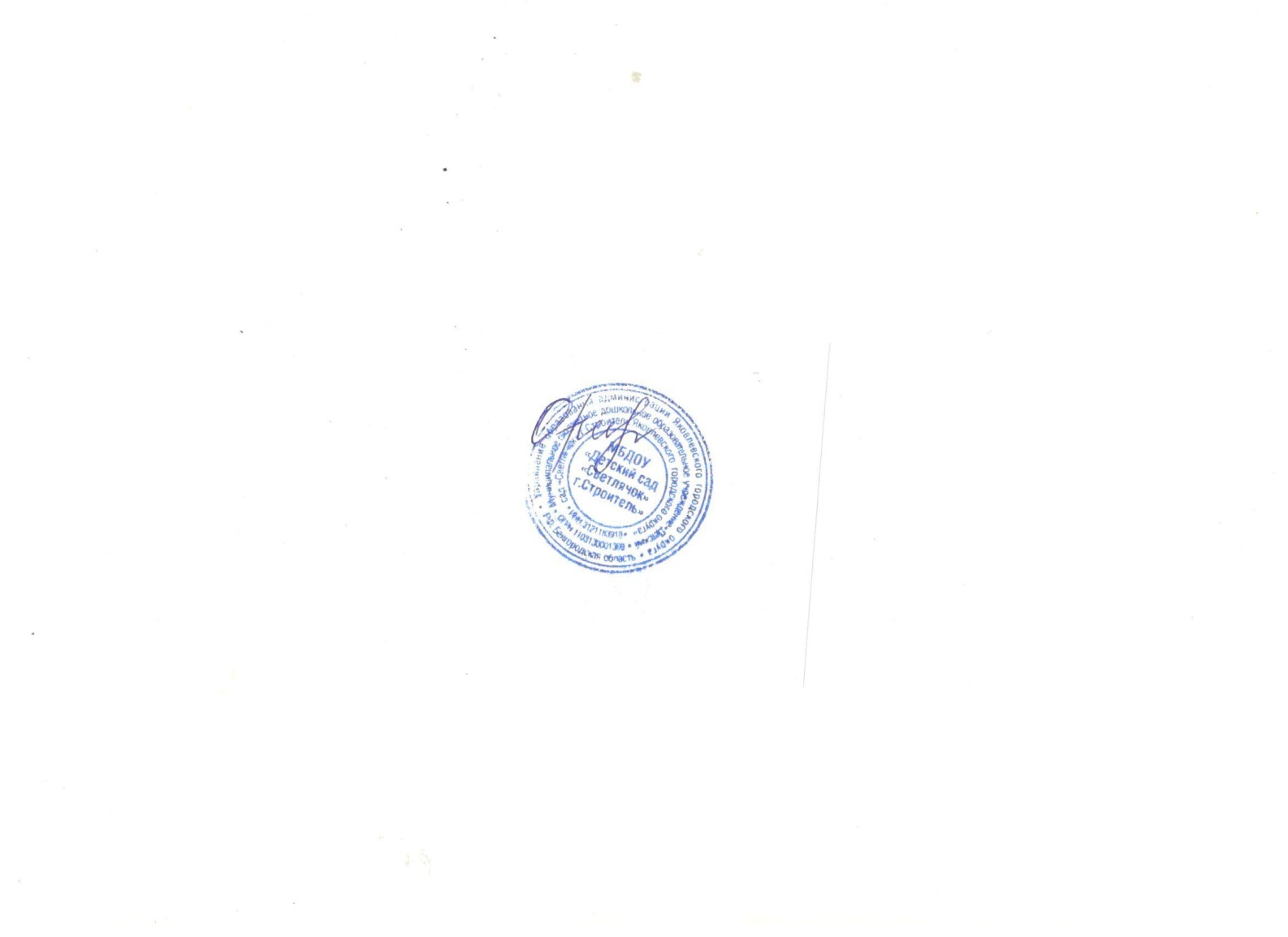 Принято Педагогическим советомПротокол № 1 от 31.08.2023г.Организация режима дня пребывания детей в МБДОУ «Детский сад«Светлячок» г. Строитель» в ранней группе «Жемчужина»(2-3 года)общеразвивающей направленности  на 2023 – 2024 год (Холодный период 01.09.2023-31.05.2024 год)Режим дня в дошкольных группах (с 3 до 7 лет)Утверждено приказом заведующего МБДОУ «Детский сад «Светлячок» г.Строитель» от 31.08.2023г. №___Принято Педагогическим советомПротокол № 1 от 31.08.2023г.Организация режима дня пребывания детей в МБДОУ «Детский сад«Светлячок» г. Строитель»в группе дошкольного возраста «Росинка» (4-5 лет) общеразвивающей направленности на 2023 – 2024 год (Холодный период 01.09.2023-31.05.2024 год)Утверждено приказом заведующего МБДОУ «Детский сад «Светлячок» г.Строитель» от 31.08.2023г. №___Принято Педагогическим советомПротокол № 1 от 31.08.2023гОрганизация режима дня пребывания детей в МБДОУ «Детский сад «Светлячок» г. Строитель»в группе дошкольного возраста «Солнышко» (6-7 лет) общеразвивающей направленности на 2023 – 2024 год (Холодный период 01.09.2023-31.05.2024 год)Утверждено приказом заведующего МБДОУ «Детский сад «Светлячок» г.Строитель» от 31.08.2023г. №___Принято Педагогическим советомПротокол № 1 от 31.08.2023гРежим дня в дошкольных группах (теплый период года)Режимный моментВремяВремяВремяВремяВремяРежимный моментПонедельник ВторникСредаЧетвергПятницаПрием детей, утренний фильтр, гигиенические процедуры, самостоятельная деятельность7.00-8.007.00-8.007.00-8.007.00-8.007.00-8.00Утренняя гимнастика8.00-8.10(в группе)8.00-8.10(в группе)8.00-8.10(в группе)8.00-8.10(в группе)8.00-8.10(в группе)Подготовка к завтраку, завтрак8.10-8.408.10-8.408.10-8.408.10-8.408.10-8.40Игры, подготовка к занятиям8.40-9.008.40-9.008.40-9.008.40-9.008.40-9.00Занятия в игровой форме, включая перерывы9.00-9.109.10-9.20 перерыв9.20-9.309.00-9.109.10-9.20 перерыв9.20-9.309.00-9.109.10-9.20 перерыв9.20-9.309.00-9.109.10-9.20 перерыв9.20-9.309.00-9.109.10-9.20 перерыв9.20-9.30Самостоятельная деятельность, индивидуальная работа9.30-10.009.30-10.009.30-10.009.30-10.009.30-10.00Второй завтрак10.00-10.1010.00-10.1010.00-10.1010.00-10.1010.00-10.10Подготовка к прогулке, прогулка10.10-11.5010.10-11.5010.10-11.5010.10-11.5010.10-11.50Возвращение с прогулки,самостоятельная деятельность детей11.50-12.0011.50-12.0011.50-12.0011.50-12.0011.50-12.00Подготовка к обеду, обед12.00-12.3012.00-12.3012.00-12.3012.00-12.3012.00-12.30Подготовка ко сну, дневной сон12.30-15.3012.30-15.3012.30-15.3012.30-15.3012.30-15.30Постепенный подъем, оздоровительные и гигиенические процедуры15.30-15.4515.30-15.4515.30-15.4515.30-15.4515.30-15.45Подготовка к полднику, полдник15.45-16.0015.45-16.0015.45-16.0015.45-16.0015.45-16.00Подготовка к прогулке, прогулка16.00-17.3016.00-17.3016.00-17.3016.00-17.3016.00-17.30Уход детей домой17.3017.3017.3017.3017.30Теплый период годаТеплый период годаПрием детей, осмотр, самостоятельная деятельность, утренняя гимнастика7.00-8.30Подготовка к завтраку, завтрак8.30-9.00Игры, подготовка к прогулке, выход на прогулку9.00-9.30Прогулка, игры, самостоятельная деятельность детей, занятия в игровой форме по подгруппам9.30-11.309.40-9.5010.00-10.10Второй завтрак10.30-11.00Возвращение с прогулки, самостоятельная деятельность11.30-12.00Подготовка к обеду, обед12.00-12.30Подготовка ко сну, дневной сон, постепенный подъем, оздоровительные и гигиенические процедуры12.30-15.30Полдник15.30-16.00Подготовка к прогулке, прогулка, самостоятельная деятельность детей, занятия в игровой форме по подгруппам16.00-17.30Режимный моментВремя Время Время Время Время Режимный моментПонедельник Вторник Среда  Четверг Пятница Прием детей, утренний фильтр, самостоятельная деятельность7.00 - 8.007.00-8.007.00-8.007.00-8.007.00-8.00Утренняя гимнастика 8.00 - 8.108.00-8.108.00-8.108.00-8.108.00-8.10Подготовка к завтраку, завтрак8.10 - 8.408.10-8.408.10-8.408.10-8.408.10-8.40Игры, подготовка к занятиям8.40 - 9.008.40 - 9.008.40 - 9.008.40 - 9.008.40 - 9.00Игры, занятия, включая гимнастику в процессе занятия – 2 минуты, перерывы между занятиями)9.00-9.209.20-9.40 перерыв     9.40-10.009.00-9.209.20-9.40 перерыв     9.40-10.009.00-9.209.20-9.40 перерыв     9.40-10.009.00-9.209.20-9.50 перерыв     9.50-10.109.00-9.209.20-9.40 перерыв     9.40-10.00Игры, самостоятельная деятельность детей, индивидуальная работа10.00-10.3010.00-10.3010.00 – 10.3010.10 – 10.3010.00-10.30Второйзавтрак10.30- 10.4010.30- 10.4010.30- 10.4010.30- 10.4010.30- 10.40Подготовкак прогулке, прогулка, возвращение с прогулки10.40- 12.3010.40- 12.3010.40- 12.3010.40- 12.3010.40- 12.30Подготовка к обеду, обед12.30- 13.0012.30- 13.0012.30- 13.0012.30- 13.0012.30- 13.00Подготовка ко сну, дневной сон13.00- 15.3013.00- 15.3013.00- 15.3013.00- 15.3013.00- 15.30Постепенный подъем, закаливающие процедуры15.30- 15.4015.30- 15.4015.30- 15.4015.30- 15.4015.30- 15.40Подготовка к полднику, полдник15.40-16.0015.40-16.0015.40-16.0015.40-16.0015.40-16.00Прогулка на свежем воздухе (наблюдение, труд, игры)16.00- 17.3016.00- 17.3016.00- 17.3016.00- 17.3016.00- 17.30Уход детей домой17.3017.3017.3017.3017.30Режимный моментВремя Время Время Время Время Режимный моментПонедельникВторникСредаЧетвергПятницаПрием детей, утренний фильтр, самостоятельная деятельность7.00 – 8.207.00 – 8.207.00 – 8.207.00 – 8.207.00 – 8.20Утренняя гимнастика 8.20-8.308.20-8.308.20-8.308.20-8.308.20-8.30Подготовка к завтраку, завтрак8.30- 9.008.30- 9.008.30- 9.008.30- 9.008.30- 9.00Занятия (включая гимнастику в процессе  занятия-2 минуты, перерывы между занятиями, не менее 10 минут)9.00-9.309.30-9.40 перерыв9.40-10.10перерыв10.10-10.2010.20-10.509.00-9.309.30-9.40 перерыв9.40-10.10перерыв10.10-10.2010.20-10.509.00-9.309.30-9.40 перерыв9.40-10.10перерыв10.10-10.2010.20-10.509.00-9.309.30-9.40 перерыв9.40-10.10перерыв10.10-10.2010.20-10.509.00-9.309.30-9.40 перерыв9.40-10.10перерыв10.10-10.2010.20-10.50Второй  завтрак10.50- 11.0010.50- 11.0010.50- 11.0010.50- 11.0010.50- 11.00Подготовка к прогулке, прогулка. Возвращение с прогулки11.00-12.3011.00-12.3011.00-12.3011.00-12.3011.00-12.30Обед12.30- 13.0012.30- 13.0012.30- 13.0012.30- 13.0012.30- 13.00Подготовка ко сну, чтение перед сном, дневной сон13.00- 15.3013.00- 15.3013.00- 15.3013.00- 15.3013.00- 15.30Постепенный подъем, закаливающие процедуры, гигиенические процедуры, профилактическая гимнастика15.30- 15.4015.30- 15.4015.30- 15.4015.30- 15.4015.30- 15.40Полдник15.40- 15.5015.40-15.5015.40- 15.5015.40-15.5015.40- 15.50Прогулка на свежем воздухе (наблюдение, труд, игры, самостоятельная деятельность по интересам)15.50- 17.3015.50- 17.3015.50- 17.3015.50- 17.3015.50- 17.30Уход детей домой17.3017.3017.3017.3017.30Содержание3-4 года4-5 лет5-6 лет6-7 летТеплый период годаТеплый период годаТеплый период годаТеплый период годаТеплый период годаУтренний прием детей, игры, самостоятельная деятельность, утренняя гимнастика (не менее 10 минут)7.00-8.307.00-8.307.00-8.307.00-8.30Завтрак8.30-9.008.30-9.008.30-9.008.30-9.00Игры, самостоятельная деятельность9.00-9.209.00-9.159.00-9.159.00-9.15Второй завтрак10.00-10.2010.00-10.2010.00-10.2010.00-10.20Подготовка к прогулке, прогулка, занятия на прогулке, возвращение с прогулки9.20-12.309.15-12.309.15-12.309.15-12.30Обед12.30-13.0012.30-13.0012.30-13.0012.30-13.00Подготовка ко сну, сон, постепенный подъем детей, закаливающие процедуры13.00-15.3013.00-15.3013.00-15.3013.00-15.30Полдник15.30-16.0015.30-16.0015.30-16.0015.30-16.00Игры, самостоятельная деятельность детей16.00-16.3016.00-16.3016.00-16.3016.00-16.30Подготовка к прогулке, прогулка, самостоятельная деятельность детей16.30-17.3016.30-17.3016.30-17.3016.30-17.30